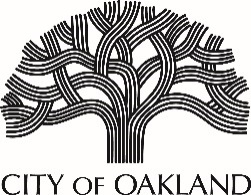            	AGENDA REPORTTo:	City Council and members of the PublicFROM:	Councilmembers Dan KalbSUBJECT:	Resolution supporting the goal of reaching 100% zero emission vehicle (ZEV) sales in California by 2030DATE:	April 8, 2021City Council colleagues, Councilmembers Kalb respectfully asks your support for the attached Resolution.RECOMMENDATIONAdopt the attached resolution, and upon adoption authorize the City Administrator or his designee to send the Resolution to Governor Gavin Newsom, the State Legislature representing Oakland, and the California Air Resources Board (CARB).RESOLUTION DECLARING THE CITY OF OAKLAND’S SUPPORT FOR THE GOAL OF REACHING 100% ZERO EMISSION VEHICLE (ZEV) SALES IN CALIFORNIA BY 2030 AND URGING GOVERNOR GAVIN NEWSOM, THE STATE LEGISLATURE, AND THE CALIFORNIA AIR RESOURCES BOARD (CARB) TO ADOPT THE 100% ZEV BY 2030 STANDARD IN ORDER TO MEET OUR CLIMATE GOALS FOR REDUCING HEAT-TRAPPING GREENHOUSE GAS EMISSIONS.SUMMARYTo avoid the most catastrophic and irreversible effects of the climate crisis we have until 2030 to transform our economy and the way we live according to experts including the Intergovernmental Panel on Climate Change (IPCC). The climate crisis is caused in large part by greenhouse gases and at 40% the transportation sector is the largest contributor of Greenhouse Gas emissions in California. According to the U.S. Energy Information Administration, California produces more renewable energy than any other state in the United States (52.7% in 2017) and in 2018, California ranked first in the nation as a producer of electricity from solar, geothermal, and biomass resources and fourth in the nation in conventional hydroelectric power generation. Therefore, electrifying transportation in California is a logical and essential solution in combating the climate crisis.Transportation Pollution Disproportionately Affects Our Communities of Concern: Freeways, refineries, and other environmentally hazardous facilities are disproportionately placed in and around communities of color and low-income communities, exposing members of these communities to higher levels of air toxins, air pollution and water pollution. People of color are 1.5x more likely to live in an area with poor air quality and are at least 1.4x as likely to have increased exposure to particulate pollution. People of color, specifically members of Latinx, Asian, and Black communities, are at a higher risk of premature death due to particle pollution (a result of transportation), than whites. Zero emission transportation will reduce greenhouse gases and especially benefit communities of concern by improving local health outcomes, especially in communities located close to freeways and other high-traffic corridors with the elimination of tailpipe air pollution; building more reliable cars with lower overall cost of ownership and minimal maintenance costs for everyone, and phasing out oil refineries and their disastrous effects on local public health. Oakland is leading the way by developing a Zero Emission Vehicle Action Plan that will provide a roadmap for transitioning to an equitable and inclusive zero emission transportation system and will include strategies to increase access to zero emission vehicles (ZEV), electric vehicle supply equipment (EVSE), and hydrogen fueling stations for all Oakland residents, businesses and visitors. We need to encourage our State legislators and regulatory agencies to join Cities like Oakland in taking bold actions in saving our planet for present and future generations of humans and other species. Councilmember Kalb appreciates your support for this resolution and its intent. Respectfully submitted,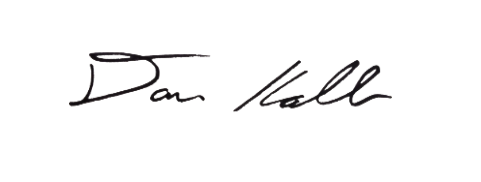 Dan KalbCouncilmember, District 1